Сумська міська радаVІIІ СКЛИКАННЯ   СЕСІЯРІШЕННЯвід                      2022 року №        -МРм. СумиРозглянувши звернення громадянина, надані документи, відповідно до статей 12, 40, 79-1, 122, 123, 124 Земельного кодексу України, статті 50 Закону України «Про землеустрій», частини четвертої статті 15 Закону України «Про доступ до публічної інформації», керуючись пунктом 34 частини першої статті 26 Закону України «Про місцеве самоврядування в Україні», Сумська міська рада ВИРІШИЛА:Про надання Кошману Владиславу Олександровичу (3802001378) дозволу на розроблення проекту землеустрою щодо відведення в оренду земельної ділянки за адресою: м. Суми, в районі вул. Нижньосироватська, 66, орієнтовною площею 0,0016 га, для будівництва індивідуальних гаражів.Сумський міський голова				          	Олександр ЛИСЕНКОВиконавець: Клименко ЮрійІніціатор розгляду питання –– Сумський міський головаПроєкт рішення підготовлено Департаментом забезпечення ресурсних платежів Сумської міської ради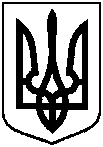 Проєкт оприлюднено«__» ___________ 2022 р.Про надання Кошману Владиславу Олександровичу дозволу на розроблення проекту землеустрою щодо відведення земельної ділянки в оренду за адресою: м. Суми, в районі          вул. Нижньосироватська, 66, орієнтовною площею 0,0016 га 